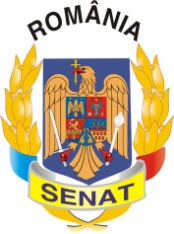 Comisia pentru Privatizare și Administrarea                  Activelor Statului    PROCES VERBALal şedinţei Comisiei din data de 10.09.2013Comisia pentru privatizare şi administrarea activelor statului, condusă de domnul senator Mircea Banias, şi-a desfăşurat lucrările în ziua de 10.09.2013. Preşedintele Comisiei a constatat că există cvorum pentru începerea şedinţei.Membrii Comisiei au aprobat următoarea ordine de zi:Proiect de lege privind transmiterea unor terenuri în suprafaţă totală de 1.782 mp, aflate în domeniul public al statului, din administrarea Academiei de Ştiinţe Agricole şi Silvice "Gheorghe Ionescu-Şişeşti" - Insitutul de Cercetare - Dezvoltare pentru Creşterea Ovinelor şi Caprinelor - Palas, judeţul Constanţa, în administrarea Departamentului pentru Proiecte de Infrastructură şi Investiţii Străine, în vederea realizării de către Compania Naţională de Autostrăzi şi Drumuri Naţionale din România - S.A. a obiectivului de investiţii "Varianta de ocolire a municipiului Constanţa" (L331/2013)Proiect de lege pentru aprobarea Ordonanţei Guvernului nr. 17/2012 privind reglementarea unor măsuri fiscal-bugetare (L340/2012)Proiect de lege pentru aprobarea Ordonanţei de urgenţã a Guvernului nr. 94/2007 pentru modificarea şi completatea Ordonanţei de urgenţă nr.34/2006 privind atribuirea contractelor de achiziţie publică, a contractelor de concesiune de lucrări publice şi a contractelor de concesiune de servicii (L692/2007)Proiect de lege privind transmiterea unor terenuri cu suprafaţa totală de 5050 mp, aflate în domeniul public al statului, din administrarea Academiei de Ştiinţe Agricole şi Silvice "Gheorghe Ionescu-Şişeşti" - Staţiunea de Cercetare - Dezvoltare pentru Creşterea Bovinelor Arad, în administrarea Departamentului pentru Proiecte de Infrastructură şi Investiţii Străine, în vederea realizării de către Compania Naţională de Autostrăzi şi Drumuri Naţionale din România - S.A. a obiectivului de investiţie "Autostrada Arad-Timişoara-Lugoj" - "Varianta de ocolire Arad cu profil de autostradă" (L330/2013)Diverse.		La punctul 1 pe ordinea de zi s-a discutat Proiectul de lege privind transmiterea unor terenuri în suprafaţă totală de 1.782 mp, aflate în domeniul public al statului, din administrarea Academiei de Ştiinţe Agricole şi Silvice "Gheorghe Ionescu-Şişeşti" - Insitutul de Cercetare - Dezvoltare pentru Creşterea Ovinelor şi Caprinelor - Palas, judeţul Constanţa, în administrarea Departamentului pentru Proiecte de Infrastructură şi Investiţii Străine, în vederea realizării de către Compania Naţională de Autostrăzi şi Drumuri Naţionale din România - S.A. a obiectivului de investiţii "Varianta de ocolire a municipiului Constanţa" .Prezentul proiect de lege reglementează transmiterea unor terenuri în suprafaţă totală de 1.782 mp, aflate în domeniul public al statului, din administrarea Academiei de Ştiinţe Agricole şi Silvice "Gheorghe Ionescu-Şişeşti" - Insitutul de Cercetare - Dezvoltare pentru Creşterea Ovinelor şi Caprinelor - Palas, judeţul Constanţa, în administrarea Departamentului pentru Proiecte de Infrastructură şi Investiţii Străine, în vederea realizării de către Compania Naţională de Autostrăzi şi Drumuri Naţionale din România - S.A. a obiectivului de investiţii "Varianta de ocolire a municipiului Constanţa". La lucrările comisiei a participat din partea Academiei de Ştiinţe Agricole şi Silvice "Gheorghe Ionescu-Şişeşti" - domnul vicepreședinte Mihai Nicolescu.Consiliul Legislativ avizează favorabil proiectul de lege.Membrii Comisiei  pentru privatizare şi administrarea activelor statului au hotărât, cu majoritate de voturi, să adopte aviz favorabil.La punctul 2 pe ordinea de zi s-a discutat Proiectul de lege pentru aprobarea Ordonanţei Guvernului nr. 17/2012 privind reglementarea unor măsuri fiscal-bugetare.Se solicită reexaminara Legii pentru aprobarea Ordonanţei Guvernului nr.17/20012 privind reglementarea unor măsuri fiscal-bugetare având în vedere următoarele:Întrucât prevederile art.3 din Ordonanţa Guvernului nr.17/2012 abrogă, începând cu 31 decembrie 2013, art.23 din Legea nr.186/2003 privind susţinerea şi promovarea culturii, care stabileşte acordarea de către Compania Naţională Loteria Română S.A. a 0,4% din profitul net către achiziţia de publicaţii editate pe orice fel de suport destinate bibliotecilor publice şi pentru acordarea unor tichete valorice pentru achiziţionarea publicaţiilor către utilizatorii din bibliotecile publice (elevi, studenţi, persone cu venit lunar sub nivelul salariului minim pe economie, precum şi nevăzătorilor şi surdo-muţilor), iar art.4 abrogă art. art.21 alin.1 lit.ş din Ordonanţa Guvernului nr.51 din 1998 prin care se direcţionează o cotă de 2% din încasările Loteriei Române către Fondul Cultural Naţional. 		Având în vedere acestea, se constată  diminuarea semnificativă a fondurilor Ministerului Culturii destinate achiziţiilor de cărţi de vizită şi alte publicaţii de către bibliotecile publice dar şi scăderea veniturilor fondului cultural naţional destinate finanţării proiectelor şi programelor culturale, se consideră necesară menţinerea cotelor procentuale (0,4%) din profitul net al Loteriei Române ca sursă de finanţare.Sesizăm faptul că în art.5 alin.1 şi art.6 din Ordonanţa Guvernului aprobată prin Legea supusă reexaminării se face referire la art.363 din Legea nr.95/2006 privind reforma în domeniul sănătăţii, articol care a fost abrogate expres prin art.11 din OUG nr.77/2011.Membrii Comisiei  pentru privatizare şi administrarea activelor statului au hotărât, cu majoritate de voturi, să adopte aviz negativ.La punctul 3 pe ordinea de zi s-a discutat Proiectul de lege pentru aprobarea Ordonanţei de urgenţã a Guvernului nr. 94/2007 pentru modificarea şi completatea Ordonanţei de urgenţă nr.34/2006 privind atribuirea contractelor de achiziţie publică, a contractelor de concesiune de lucrări publice şi a contractelor de concesiune de servicii.Motivele cererii de reexaminare sunt următoarele:	- Ordonanţa de urgenţă a Guvernului nr.94/2007 aprobată prin legea transmisă spre promulgare a modificat şi completat o serie de prevederi ale Ordonanţei de urgenţă a Guvernului nr.34/2006. De la momentul emiterii Ordonanţei de urgenţă nr.94/2007 şi până în prezent o mare parte dintre articolele modificate şi/sau completate de acest act normativ precum şi altele din Ordonanţa de urgenţă a Guvernului nr.94/2007 au suferit modificări prin alte acte normative sau au fost abrogate expres de alte acte normative.	Se solicită reexaminarea legii, având în vedere necesitatea respectării principiilor sistematizării legislaţiei şi coerenţei legislativă, cu luarea în considerare a textelor legale modificate ori abrogate. 	La lucrările comisiei a participat din partea Autorității Naţionale pentru Reglementarea și Monitorizarea Achiziţiilor Publice – domnul vicepreședinte Mircea Fechet.Membrii Comisiei  pentru privatizare şi administrarea activelor statului au hotărât, cu majoritate de voturi, să adopte aviz negativ, (domnul senator Marius Coste s-a abținut de la vot).La punctul 4 pe ordinea de zi s-a discutat Proiectul de lege privind transmiterea unor terenuri cu suprafaţa totală de 5050 mp, aflate în domeniul public al statului, din administrarea Academiei de Ştiinţe Agricole şi Silvice "Gheorghe Ionescu-Şişeşti" - Staţiunea de Cercetare - Dezvoltare pentru Creşterea Bovinelor Arad, în administrarea Departamentului pentru Proiecte de Infrastructură şi Investiţii Străine, în vederea realizării de către Compania Naţională de Autostrăzi şi Drumuri Naţionale din România - S.A. a obiectivului de investiţie "Autostrada Arad-Timişoara-Lugoj" - "Varianta de ocolire Arad cu profil de autostradă".Prezentul proiect de lege reglementează transmiterea unor terenuri cu suprafaţa totală de 5050 mp, aflate în domeniul public al statului, din administrarea Academiei de Ştiinţe Agricole şi Silvice "Gheorghe Ionescu-Şişeşti" - Staţiunea de Cercetare - Dezvoltare pentru Creşterea Bovinelor Arad, în administrarea Departamentului pentru Proiecte de Infrastructură şi Investiţii Străine, în vederea realizării de către Compania Naţională de Autostrăzi şi Drumuri Naţionale din România - S.A. a obiectivului de investiţie "Autostrada Arad-Timişoara-Lugoj" - "Varianta de ocolire Arad cu profil de autostradă".Consiliul Legislativ avizează favorabil proiectul de lege.Membrii Comisiei pentru privatizare şi administrarea activelor statului au hotărât, cu majoritate de voturi, să adopte aviz favorabil.           PREȘEDINTE,                                                                        SECRETAR,          Mircea Banias        			                                         Valentin Calcan